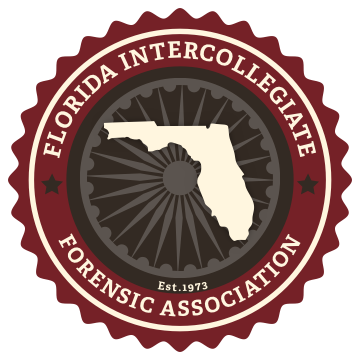 January 2024Dear Colleague:On behalf of the FIFA Executive Board, we would like to cordially invite you and your team to attend the 2024 Florida Intercollegiate Forensics Association State Championship. This tournament will be a two-part hybrid tournament, combining virtual and in person components to maximize participation.Please remember that the top two competitors in Persuasion will be invited to represent the state of Florida at the oldest speech competition in the United States, the National Championship of the Interstate Oratorical Association.Note that the coaches meeting is scheduled for February 25th. Be sure to note which coach will be attending the meeting so we can block them during that time slot. We can zoom in member schools that won’t be attending the in-person component.The weekend of February 16th through 18th will contain “individual debate” formats (LD and IPDA). This will be hosted on zoom. On the weekend of February 23rd through 25th we will host team debate formats (NPDA/BP) and Individual Events in person at Lynn University in Boca Raton. Competitors can compete in all debate formats. However, NPDA participants will be limited to one IE entry in flight C.Please let us know if you have any questions or concerns.  We look forward to seeing you in Boca Raton!Sincerely, Jonathan Conway				Adam BloodDirector of Forensics	               		Director of Speech & DebateUniversity of Central Florida			University of West Florida      FIFA President				FIFA Vice President734.320.2579		   			ABlood@uwf.eduJonathan.conway@ucf.edu					Tournament entryThe FIFA Constitution limits schools to five entries per event, and no student may enter more than three events in any one flight. Students must be making satisfactory academic progress toward an undergraduate degree at the institution. A student shall have no more than eight semesters of eligibility and shall compete at no more than four FIFA state tournaments. Registration DeadlineA preliminary entry is due 6 PM Eastern, Thursday, February 8th (A week before the tournament).  This is to help facilitate tournament logistics (Rooms, judges etc).Add deadline Virtual: 6pm Eastern, Tuesday February 13thDrop Deadline Virtual: 12pm Eastern, Thursday February 15thAdd Deadline in-person: 6pm Eastern, Wednesday  February 21stDrop Deadline in-person: 12pm Eastern, Thursday February 22ndRegistration will be through Speechwire.com for both halves. There will be separate “tournaments” listed for each date. FIFA 1 (Virtual) & FIFA 2 (In person)Don’t hesitate to ask questions if you run into difficulties or have concerns.  Jonathan can be reached by email or cell phone.Email: jonathan.conway@ucf.eduPhone: 734.320.2579Please remember to indicate novices (those in their first year of college forensic competition).Fee Structure:Membership Fee: $75Individual Events (excluding Persuasion): $10/slotLincoln-Douglas Debate Entries: $20/entryIPDA Debate Entry $20/EntryParliamentary Debate Entries: $25/teamBritish Parliamentary Debate Entries $25/TeamPersuasion Entries: $20/slotUncovered IE slots: $12/slotUncovered Debate entries: $25/entry*If attending both components a single invoice can be provide.Judge Types:Individual Events: 1 judge Covers 6 individual events slotsParli: 1 judge Covers 2 NPDA slotsBP: 1 judge Covers 1.5 BP entriesLD: 1 judge Covers 2 LD EntriesIPDA: 1 judge Covers 2 IPDA Entries***Judges are permitted to enter themselves multiple times to be in multiple pools, however, cannot cover both BP and IE entries. ***Judges associated teams with larger entries may be asked to judge debate/speech even if they have no students entered in that category.Drop Fees:Late add: $10/slotLate Drop: $10/slotLate judge drop: $50/judgeDrop at registration: $25/slotDropped judge at registration: $100/judgeRULES & EXPECTATIONSIndividual EventsStandard NFA rules apply, which can be found at https://sites.google.com/site/nationalforensicsassociation/about-nfa/governing-documents .Internet access is allowed during prep time of Extemporaneous Speaking, IPDA and NPDA debate. Though the host institution makes no guarantees of wireless access. BP Debate does NOT permit internet access.Impromptu will be quotations through all rounds of competition. Remember that the top two speakers in Persuasion qualify for the Interstate Oratory Competition.We will be using virtual ballots but can have paper ballots available. If you prefer paper ballots please inform the tournament days in advance.AwardsPoints are based on both preliminary and elimination rounds (prelim points are halved in IE). The formula for awarding points is as follows:IE Prelims:	1st = 3 points, 2nd = 2 points, 3rd = 1 pointDebate events: Prelim win = 2ptsIE and Debate Out-rounds:	1st = 12 points, 2nd = 10 points, 3rd = 8points 4th = 7 points 5th = 5 points. 6th = 3 points. Debate Sems = 7.5 pts, Debate Quarters = 4ptsPentathlon: For a student to be eligible for a pentathlon award, they must compete in at least five individual events. A student’s top five events will count towards their pentathlon calculation. Debate events are not considered for pentathlon.Citrus Award: For a student to be eligible for the citrus (overall debate sweepstakes) award they must be entered in at least two debate formats. Their total scores will be tallied and top six awarded.The following awards will be offered at the tournament:Individual Events: 1st through 6thIndividual Debate Speakers: 1st through 6th in each formatPentathlon: 1st through 6thCitrus Debater Award: 1st through 6thDebate Team Sweepstakes: 1st through 3rdIE Team Sweepstakes: 1st through 3rdOverall Team Sweepstakes: 1st through 6thLimited Entry Team Sweepstakes: 1st through 3rd  Limited Entry Individual Events 1st and 2ndLimited Entry Debate 1st and 2nd Top Non-advance novice competitors in all eventsLimited entry division includes all teams with entries making up less than 10% of the total tournament entry. They are still eligible for open sweepstakes awards.Debate Information (including time standards)All debate-related matters (judge training, sectioning, tabbing, etc.) for the 2024 FIFA Championship will be administrated by our Tournament Staff.  We will have four preliminary rounds of debate in all formats.A minimum of three schools must provide contestants in these events for the tournament to facilitate competition in them.Students participating in BP will not be permitted to enter any Individual EventsLD resolution will be: Resolved: The United States Federal Government should substantially reduce the number and/or role of its nuclear weapons. All competitors shall debate both sides of the resolution an equal number of times in prelims.Debate speaker awards will not count toward team sweeps.Coaching is allowed during prep time in NPDA, IPDA only.NPDA resolutions shall be publicly announced in the “draw room”. Roll call will be taken by school, not individual debaters. NPDA resolutions will be policy-based for Rounds 1 and 2, value-based for Round 3, and metaphorical for Round 4.IPDA/LD/NPDA Disclosure is at judge discretion. Please keep post round comments to a minimum. JudgesAll judges must meet the following criteria: Option 1:  Judges in all FIFA forensics events shall be educators and/or have previous judging experience, and/or have experience as a competitor in the event(s) they judge.Option 2:  Judges in all FIFA forensics events shall possess a BA or BS degree or shall possess an AA degree and have been out of forensics competition for a minimum of one (1) year.  Judges who do not meet the criteria outlined in the previous two points may be deemed competent by the Tournament Director or FIFA President. There are no judge “strikes” but specific appeals to remove a judge(s) can be made to any member to the FIFA board.All team’s IE judges will be assumed eligible for BP unless specifically indicated otherwise on the entry.LOGISTICAL MATTERSCoaches’ MeetingPlease remember to note which individual will be your representative on your entry so we can block the appropriate time slot. All agenda items should be submitted to Jonathan Conway (jonathan.conway@ucf.edu) by 6pm on Wednesday February 22nd. This will allow for a draft of the agenda to be shared prior to the meeting allowing for a more fluid discussion. Items not on the agenda are not guaranteed to be discussed.SEXUAL HARRASSMENT POLICYFIFA works to maintain a competitive atmosphere where each competitor's physical and psychological well-being is respected.  FIFA takes very seriously any incidents of sexual harassment, and such incidents should be reported to the Executive Committee as soon as possible, who will take appropriate action as necessary.FIFA State Championship 2024Friday February 16thAll Times EasternSaturday February 17thAll Times EasternElim 1 breaks and Judges to be announced Saturday night via email to CoachesSunday February 18thAll Times EasternFebruary 23rd-25thIn person at Lynn UniversityAll Times CentralFlight A Events:			Flight B Events:			Flight C Events:Prose					Extemp				DIInfo					POI					PoetryImpromptu				Persuasion				CAADS					Duo					NPDAFriday February 23rdAll Times EasternSaturday February 24th All Times EasternSunday February 25thAll Times EasternLincoln-Douglas (LD)International Public Debate (NPDA)British PArlimentary(BPParlimentary(NPDA)6 minutes3 minutes (CX)7 Minutes3 Minutes (CX)6 Minutes6 Minutes3 Minutes**4 minutes prep time during round5 Minutes2 Minutes (CX)6 Minutes2 Minutes (CX)3 Minutes5 Minutes3 Minutes**30 Minutes Prep before round7 Minutes7 Minutes7 Minutes7 Minutes7 Minutes7 Minutes7 Minutes7 Minutes** 15 minutes PRep before Round7 minutes2 Min: Op Flex8 Minutes2 Min: Gov Flex8 Minutes1 Min: Op Flex8 Minutes4 Minutes1 Min: Gov Flex5 Minutes** 15 Minute prep time before round8:30amCheck in (Virutal)9:00amIPDA Draw Rd 110:15amIPDA Draw Rd 211:30amBreak12:30pmIPDA Draw Rd 32:00pmIPDA Draw Rd 44:00pmIPDA Draw Elim 15:00pmIPDA Draw Elim 2 (If needed)9:00amIPDA Semifinal10:30amIPDA FinalsBreakBreak2:00pmLD Rd 13:00pmLD Rd 24:30pmLD Rd 36:00pmLD Rd 49:00amLD Elim 110:30amLD Elim 212:00pmLD Elim 31:00pmDebate AwardsTimeIndividual EventsDebate8:30amBP Early Registration9:00amBP Topic Announce 19:20amBP Round 111:00amBP Topic Announce 211:20amBP Round 21:00Break1:45BP Topic Announce 32:05BP Round 34:05Topic Announce 44:25BP Round 46:30pmBP Topic Announce Sems6:50pmBP Semis (If Necessary)7:30pmBP Topic Announce Finals7:50pmBP FinalsTimeIndividual EventsDebate8:00amRegistration8:30amNPDA Draw 1(Speak 8:50)10:00amNPDA Draw 2 (Speak 10:20)10:30amRound 1C11:45Extemp Draw12:15Round 1B1:30NPDA Draw 32:00Round 2CNPDA Draw 3 (Speak 2:203:15Extemp Draw3:45Round 2B5:00Extemp Draw 5:30Round 3B6:15NPDA Draw 4 (Speak 6:25)8:00NPDA Elim 1 (Speak 8:20)8:30amRound 3C9:45amRound 1A11:00Round 2A12:15Round 3A12:45NPDA Elim 21:45Extemp Draw Finals2:15Finals A/C3:00NPDA Elim 3 (If needed)3:45Finals A/BCoaches/Business Meeting @ 4:15pm5:00Group Interp6:30pmAwards